                                                                                             Obec Trnovec nad Váhom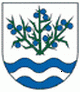 Materiál č. 4 na 20. zasadnutie Obecného zastupiteľstva v Trnovci nad Váhom dňa 12.12.2016K bodu programu 5:„ Návrh Všeobecne záväzného nariadenia o stanovení cien za služby vykonávané Obcou Trnovec nad Váhom  “1. Dôvodová správaDôvodová správa k materiálu č. 4 na 20. zasadnutie OZ v Trnovci nad Váhom VZN o stanovení cien za služby poskytované obcou bolo upravované v časti poplatku za cintorínske služby, konkrétne v časti vstupu právnických osôb a osôb vykonávajúcich podnikateľskú činnosť na miestnom cintoríne. Vzhľadom na skúsenosti po zavedení jednorazového poplatku za vstup pre podnikateľské subjekty vo výške 100,- EUR sa Obec Trnovec nad Váhom rozhodla pristúpiť k zmene a doplneniu tohto poplatku. Vzhľadom na nežiaduce praktiky podnikateľských subjektov, ktoré viedli k preneseniu poplatku v plnej výške na občana, sa Obec úpravou poplatku snaží o zavedenie spravodlivejšieho princípu a kontrole vstupov podnikateľských subjektov na miestny cintorín. K ročnému 100,- EUR poplatku za vstup, pribudne poplatok vo výške 5,- EUR za jednorazový vstup na miestny cintorín. Takto sa podnikateľský subjekt bude môcť rozhodnúť, či uhradí poplatok na celý rok a vďaka tomu bude mať možnosť neobmedzeného množstva vstupov, alebo si uhradí každý jeden vstup na miestny cintorín. Tento krok by mal mať za následok odbremenenie občanov od prenesenia poplatku za vstup. Toto VZN bolo predmetom rokovaní komisií finančnej a podnikateľskej, ako aj komisie životného prostredia, dopravy, výstavby a poľnohospodárstva s odporúčaním na schválenie VZN obecným zastupiteľstvom.Návrh Všeobecne záväzného nariadenia o stanovení cien za služby vykonávané Obcou Trnovec nad Váhom je prílohou tohto materiálu.